 Obec Drahouš oznamuje občanům, že hodnotící komise krajského kola soutěže VESNICE ROKU 2018                 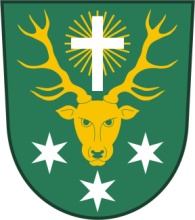 k nám zavítá ve středu 30.května od 11 do 13 hodin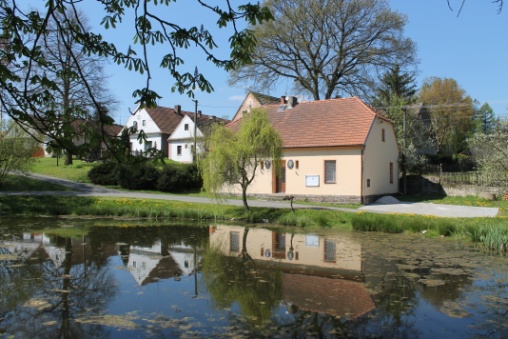 Komisi přivítáme u rybníka Drahouš.                                                Srdečně zveme na prohlídku,závěrečnou prezentaci a posezení                